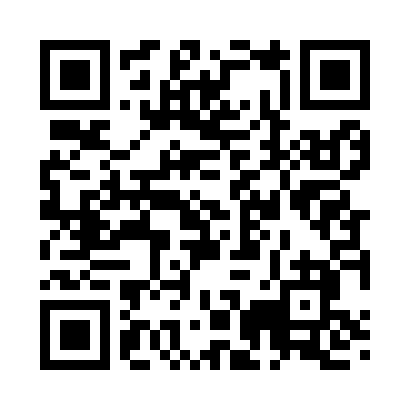 Prayer times for Barwyn Acres, Ohio, USAMon 1 Jul 2024 - Wed 31 Jul 2024High Latitude Method: Angle Based RulePrayer Calculation Method: Islamic Society of North AmericaAsar Calculation Method: ShafiPrayer times provided by https://www.salahtimes.comDateDayFajrSunriseDhuhrAsrMaghribIsha1Mon4:406:151:425:389:0810:422Tue4:416:161:425:389:0810:423Wed4:426:161:425:399:0710:424Thu4:426:171:425:399:0710:415Fri4:436:171:425:399:0710:416Sat4:446:181:425:399:0710:407Sun4:456:191:435:399:0610:408Mon4:466:191:435:399:0610:399Tue4:476:201:435:399:0610:3910Wed4:486:201:435:399:0510:3811Thu4:496:211:435:399:0510:3712Fri4:496:221:435:399:0410:3713Sat4:506:231:435:399:0410:3614Sun4:516:231:435:399:0310:3515Mon4:536:241:445:399:0310:3416Tue4:546:251:445:399:0210:3317Wed4:556:261:445:399:0210:3218Thu4:566:261:445:399:0110:3119Fri4:576:271:445:399:0010:3020Sat4:586:281:445:399:0010:2921Sun4:596:291:445:398:5910:2822Mon5:006:301:445:388:5810:2723Tue5:026:301:445:388:5710:2624Wed5:036:311:445:388:5610:2525Thu5:046:321:445:388:5610:2426Fri5:056:331:445:388:5510:2227Sat5:066:341:445:378:5410:2128Sun5:086:351:445:378:5310:2029Mon5:096:361:445:378:5210:1930Tue5:106:361:445:378:5110:1731Wed5:116:371:445:368:5010:16